Milí budoucí prvňáci !Přijďte si k nám vyzkoušet, jak se vám bude líbit v 1.třídě.Srdečně vás zveme do 
PŘEDŠKOLIČKYKDY? Ve středu 11.3. nebo 18.3. nebo ještě 25.3. a to vždy od 14 hodin,na jednu vyučovací hodinu (45 minut).KDE? V ZŠ, Generála Janouška 1006Vyučovat vás budou naše paní učitelky.S sebou: přezůvky a dobrou náladu.Nezapomeňte přijít včas (cca 15 minut před začátkem hodiny) vchodem A pro 1.stupeň.Těšíme se na vás!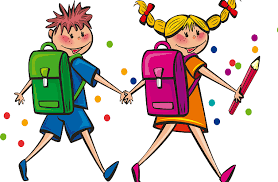 